Coach’s Info:Head Coach: Coach MoPhone: 660-492-3337Email: moscott@cpsk12.orgCoach Jade HollyPhone: 573-489-3939Email: jadeholly34@yahoo.comCoach Alex KingPhone: 314-359-8492Email: Alex.king32@icloud.comCoach Chris PorterPhone: 573-999-7339Email: cporter@cpsk12.orgIf interested, please fill out this google form with contact information: https://forms.gle/jjWBH5SiZbwnNTRQ6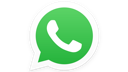 Download WhatsAppThis will be our main source of communication regarding workouts. Make sure you check this. Do not tell me you “didn’t see the message”. This excuse won’t work. I will create a new group for summer workouts and add everyone. Download the app and make sure you text me your name so I can save your number to my phone.Other things you need to know:Arrive AT LEAST 10 minutes before your workout. Once you have your shoes on you should start warming up and/or shooting.Bring your own water bottle.Bring a basketball if you have it. We may run low depending on our numbers so this is helpful.Make sure you eat something before a workout so you do not become dizzy.After your workout be sure to help put away basketballs, equipment, clean up trash etc. We always leave a place better than we found it.